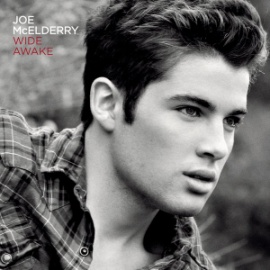 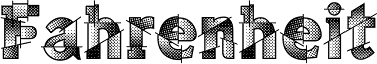 Choreographer: Robert Lindsay (Scotland) 64 counts, 4-wall, intermediate line dance.Music: Fahrenheit – Joe McElderry. Album: Wide AwakeEmail: robertmlindsay@hotmail.com.Rock, Recover, ¾ Triple Turn, Rock, Recover, Coaster Cross 1-2	Rock forward on right. Recover weight onto left.3&4	Stepping right, left, right, turn ¾ turn right.5-6	Rock forward onto left. Recover weight onto right.7&8	Step back onto left. Step right beside left. Step left across in front of right.2 Step Vine Right, & Cross Monterey ½ Turn Right, Left Kick Ball Cross, Point Left 1-2	Step right to right. Step left behind right.&3-4 	Step right beside left. Step left across in front of right. Point right toe to right side.  5-6	Make ½ turn right, stepping onto right beside left. Kick forward left. &7-8	Step down on left. Cross right over left. Point left toe to left side.17-24	Step, Point. Step Hitch. Coaster Step. Step Pivot ¼ Turn 1-2	Step left foot back behind right. Point right toe to right side.3-4	Step right foot across in front of left. Hitch left diagonally left.	5&6	Step back on left. Step right beside left. Step forward left.7-8	Step forward on right. Pivot ¼ turn left.Cross Rock, Recover, Chasse Right. Cross Rock, Recover, Chasse ¼ Left  1-2	Cross rock right over left. Recover onto left.  3&4	Step right to right. Step left beside right. Step right to right.  5-6	Cross rock left over right. Recover onto right.7&8	Step left to left. Step right beside left. Step left ¼ turn left.33-40	Step, Touch, Heel Switches, Step, Touch, Touch Out, Shuffle Forward  1-2	Step forward right. Touch left to right heel. &3&4	Step back left. Touch right heel forward. Step right back. Touch left heel forward. &5-6	Step left back. Touch right to left instep. Touch right to right side. 7&8	Step forward right. Step left beside right. Step forward left.41-48	Rock, Recover, Back Shuffle, Touch, Unwind ½ Turn, Rock & ¼ Turn Cross  1-2	Rock forward left. Recover weight onto right. 3&4	Step back left. Step right beside left. Step back left.  5-6	Touch right to left heel. Unwind ½ turn right, keeping weight on right 7&8 	Rock left to left side. Recover weight onto right, turning ¼ turn right. Step left across in front of right.
49-56	2 Step Vine Right, & Heel & Cross, 2 Step Vine Left, & Heel & Cross   1-2	Step right to right side. Step left behind right &3&4	Step back on right. Touch left heel forward. Step back on left. Step right across in front of left.  5-6	Step left to left side. Step right behind left. &7&8	Step back on left. Touch right heel forward. Step back on right. Step left across in front of right.57-64	Step, Pivot ¼ Turn, Step, ½ Turn Step, Rock Forward, Recover, Coaster Cross1-2	Step forward on right. Pivot ¼ turn left.3&4	Step forward on right. Pivot ½ turn left. Step forward on right.5-6	Rock forward on left. Recover weight onto right.7&8	Step back on left. Step right beside left. Step left across in front of right.At the end of the 5th wall, the music slows down. Finish the dance as usual. There are then 8 ‘hold’ counts for the music to get going again. Start the dance again after the lyrics ‘Just a Little bit of........ One option is to bring both hands up from the sides in an arch and meet  above your head to start the dance again. 